Der Herr trägtGebetsblatt 	Datum:________Bitte für jedes Mal und für jede Teilnehmerin deiner Gruppe kopierenPünktlich anfangen.Bitte mitbringen: Bibel, MIP-Heft, BleistiftAnbetung - Betet Gott an, für das wer Er ist: Seine Eigenschaften, Sein Name, Sein Charakter. (Bitte erwähne keine Gebetserhörung oder Anliegen während dieser Zeit.)Eigenschaft: Der Herr trägtBibelwort(e): Jesaja 46.4; Jesaja 66.12Gedanken:Schuld bekennen - In der Stille bekennen wir unsere Sünden, dem Gott der vergibt               - 1. Joh. 1,9Danksagung - Danke Gott für konkrete Gebetserhörungen, für das, was Er getan hat. 
1. Thess. 5,18 (Bitte keine Gebetsanliegen während dieser Zeit.)Fürbitte - Bilde Gruppen mit zwei bis vier Teilnehmerinnen. Fürbitte für unsere KinderDie Gebote seines Gottes trägt er… in seinem Herzen, darum kommt er… nicht vom richtigen Weg ab.  nach Psalm 37.31Kind 1:Kind 2:Kind 3:Besondere Anliegen:Kind 1:Kind 2:Kind 3:Fürbitte für Lehrer Die Gebote seines Gottes trägt er… in seinem Herzen, darum kommt er… nicht vom richtigen Weg ab.  nach Psalm 37.31Besondere Anliegen:Fürbitte für Anliegen der Schule:Für bitte für MIP: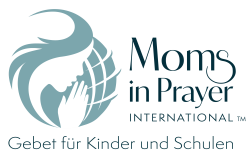 Denke daran: Gebetsanliegen der Gruppe bleiben in der Gruppe!  